Nowogród Bobrzański, 25 maja 2022r.GKIII.6220.16.2021.MJSOBWIESZCZENIE	Na podstawie art. 49 ustawy z dnia 14 czerwca 1960 r.- Kodeks postępowania administracyjnego (t.j. Dz. U. z 2021r. poz. 735 ze zm.), art. 74 ust. 3 ustawy z dnia 3 października 2008r. o udostępnianiu informacji o środowisku i jego ochronie, udziale społeczeństwa w ochronie środowiska oraz o ocenach oddziaływania na środowisko (t.j. Dz. U. z  2022 r. poz. 1029),zawiadamiamże w dniu 25 maja 2022 r. została wydana decyzja  Burmistrza Nowogrodu Bobrzańskiego znak: GKIII.6220.16.2021.MJS o środowiskowych uwarunkowaniach dla przedsięwzięcia pn.: „Budowa farmy fotowoltaicznej o mocy maksymalnej do 2,5 MW z niezbędną infrastrukturą techniczną na działce nr ewid. 139/3, obręb 0007 Kaczenice, gmina Nowogród Bobrzański, powiat zielonogórski, woj. lubuskie”.Niniejsza decyzja oraz dokumentacja sprawy dostępne są do wglądu w siedzibie Urzędu Miejskiego w Nowogrodzie Bobrzańskim, lok. 203 w godzinach funkcjonowania Urzędu tj. 
w poniedziałki od godz. 800 do godz. 1600, od wtorku do piątku od godz. 700 do godz.1500, po wcześniejszym umówieniu się telefonicznie.Ponieważ w powyższej sprawie liczba stron postępowania przekracza 10, zgodnie z art. 74 ust. 3 ustawy ooś oraz art. 49 k.p.a.- zawiadomienie zostaje zamieszczone na tablicy ogłoszeń przed Urzędem Miejskim w Nowogrodzie Bobrzańskim ul. J. Słowackiego 11, 66-010 Nowogród Bobrzański oraz na stronie Biuletynu Informacji Publicznej Urzędu Miejskiego w Nowogrodzie  Bobrzańskim bip.nowogrodbobrz.pl.Zgodnie z art. 49 k.p.a. zawiadomienie uznaje się za doręczone Stronom postępowania po upływie 14 dni od dnia, w którym nastąpiło udostępnienie pisma w Biuletynie Informacji Publicznej.								Burmistrz								mgr Paweł Mierzwiak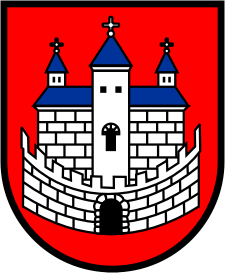 Burmistrz Nowogrodu BobrzańskiegoBurmistrz Nowogrodu BobrzańskiegoBurmistrz Nowogrodu Bobrzańskiegoul. J. Słowackiego 11      66-010 Nowogród Bobrzański NIP: 9291004928
e-mail: now.bobrz.um@post.pl
web: www.nowogrodbobrz.plDni i godziny urzędowania: Poniedziałek  8.00-16.00wtorek - piątek.7.00 – 15.00Nr telefonów i faksów:   Centrala   68 329-09-62Fax             68 329-09-62Nr telefonów i faksów:   Centrala   68 329-09-62Fax             68 329-09-62